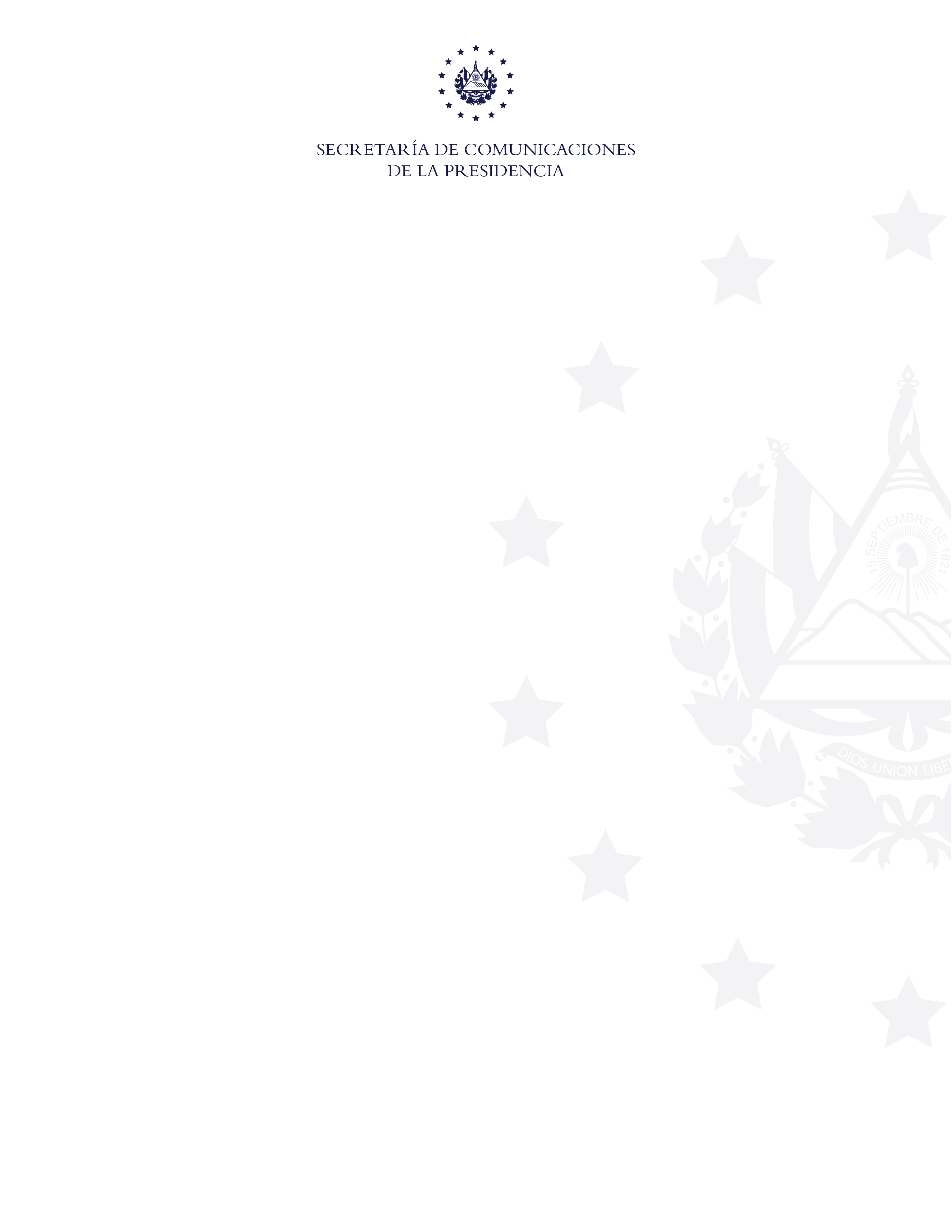 ESTADISTICAS DEL AEROPUERTO DE ILOPANGO.(MES DE OCTUBRE 2020)Estadísticas de operaciones de aterrizaje y despegues del Aeropuerto de Ilopango.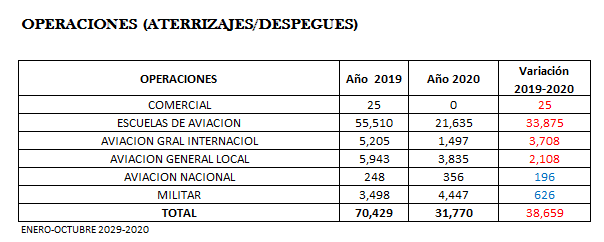 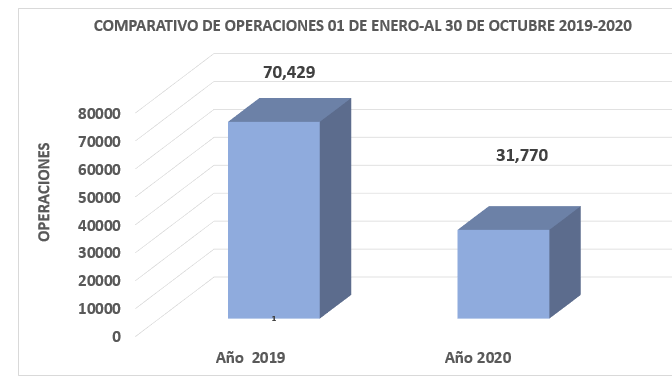 